MiteinandeR e.V.						Fax: 0621 / 40 04 75-13 Albert-Fritz-Weg 4						Mail: aigemann@miteinanderev.de68307 MannheimIch möchte den Verein MiteinandeR Arbeiten und Leben e.V. ab dem ______________________ mit meiner Spende von ______________________ Euro		O einmalig	   O monatlich		O vierteljährlich	O halbjährlich		O jährlich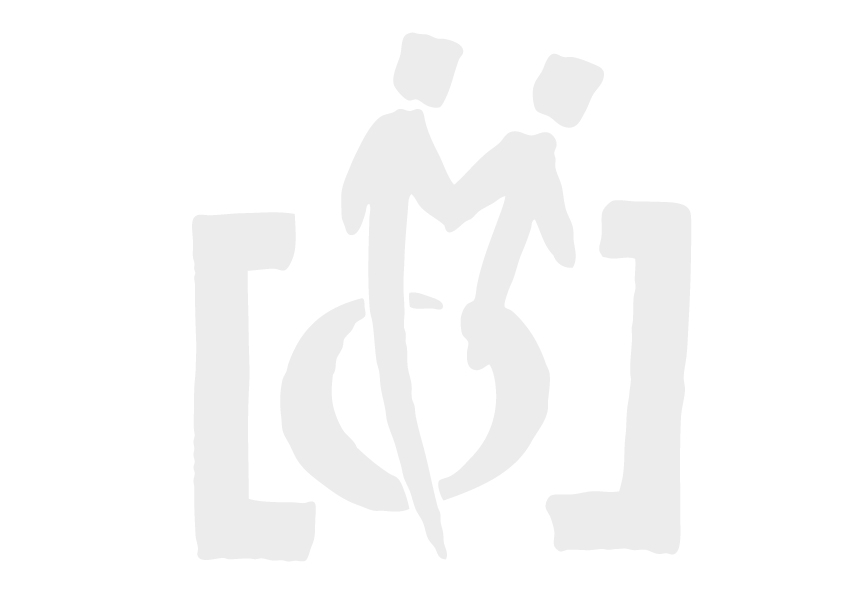 unterstützen.SEPA-LastschriftmandatGläubiger-Identifikationsnummer von MiteinandeR Arbeiten und Leben e.V.DE24ZZZ00000727619Mandatsreferenznummer wird zugewiesenIch ermächtige MiteinandeR Arbeiten und Leben e.V. Zahlungen von meinem Konto mittels Lastschrift einzuziehen. Zugleich weise ich mein Kreditinstitut an, die von MiteinandeR Arbeiten und Leben e.V. von meinem Konto gezogene Lastschrift einzulösen. Ich kann innerhalb von acht Wochen, beginnend mit dem Belastungsdatum, die Erstattung des belasteten Betrags verlangen. Es gelten dabei die mit meinem Kreditinstitut vereinbarten Bedingungen. Kreditinstitut:     ______________________________________________________________Kontoinhaber:   ______________________________________________________________IBAN:                ______________________________________________________________	BIC:		  ______________________________________________________________Meine Adresse:___________________________________________________________________________Vorname/Name bzw. Firma	___________________________________________________________________________Straße/Hausnummer___________________________________________________________________________PLZ/Ort___________________________________________________________________________Telefon                                                                                                  E-Mail ____________________________________	__________________________________Ort, Datum						UnterschriftFür die steuerliche Anerkennung Ihrer Spende beim Finanzamt ist der Überweisungsbeleg bzw. Kontoauszug bis einschließlich 200,00 € ausreichend. Bei höheren Beträgen erhalten Sie von uns automatisch eine Spendenbescheinigung.Wir garantieren, dass Ihre Daten nur für Zwecke des gemeinnützigen und mildtätigen Vereins MiteinandeR e.V. gespeichert und verarbeitet werden. Es erfolgt keine Weitergabe an Dritte.